LIKOVNA KULTURA – 5. RAZRED /4. ZADATAK – OD  11.5.DO 25.5.2020./ NASTAVNA CJELINA: OSOBNO I DRUŠTVENONASTAVNA TEMA: ODBAČENO, PRONAĐENO I OPET UPOTRIJEBLJENO OBLIKOVANJE TRODIMENZIONALNO OBLIKOVANJE – izrada skulptureMOTIVACIJA: udžbenik „Moje boje 5“, stranice 70. i 71.                             Radovi umjetnika:  Gerard Collas (Google)LIKOVNI MATERIJAL: ODLOŽENI I RECIKLAŽNI MATERIJAL (npr. plastične boce, kamenčići, čepovi: plastični ili pluteni, špaga, štapići, čavli, matice, šarafi, tkanine, mreže, stare konzerve, limenke, daščice,zupčanici, čipovi, žica, kartonske kutije, tuljci itd. – ODABERITE)PRIBOR: Ljepilo (za sve materijale), klješta, čekić, škare i sve što vam treba za rad i povezivanjePripremaPročitati tekst u udžbeniku na stranicama 70. i 71. Zapamtiti pojam  ASAMBLAŽ kao likovno izražavanje u kojem umjetnici koriste nađene/gotove predmete i materijale. Prikupiti odloženi, odbačeni, zabačeni i reciklažni materijal koji vas inspirira za oblikovanje novog oblika (zavirite u garaže, tavane, podrume isl.) NEKOLIKO ELEMENATA  RadZaštititi stol i donijeti  sav materijal i pribor (ako imate prilike možete raditi vani)Odlučite koju ćete životinju interpretirati ovim materijalima. Pustite maštu da vas vodi: odaberite oblik koji odgovara obliku tijela životinje i počnite dodavati dijelove: što bi mogle biti oči, uši, krzno ili perje isl...Lijepite dijelove čvrstim ljepilom (zamolite nekog za pomoć ako je potrebno – posebno kod vrućeg ljepila), a možete dijelove povezati žicom. Zabavite se kao i u prošloj temi zabavnog parka, a oblik može imati i humorističan karakter.Fotografirajte i pošaljite fotografiju rada u kanal likovne kulture ili čavrljanje (napišite razred)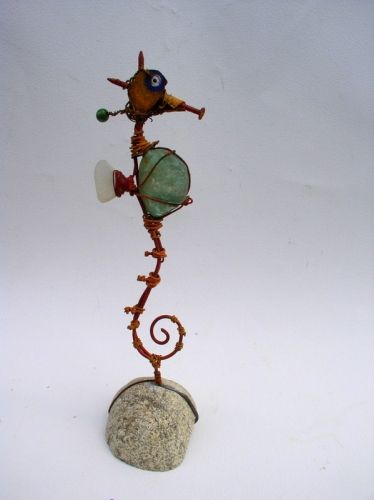 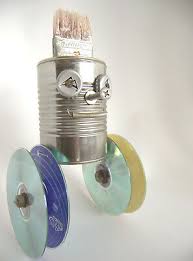 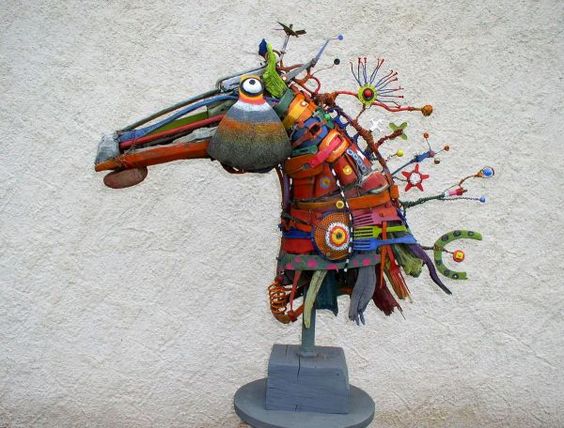                                      Sretno!  Ugodan rad!  Nevenka Miklenić